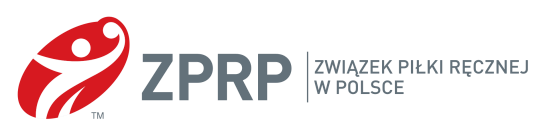 Załącznik nr 4  KLAUZULA INFORMACYJNAZgodnie z art. 13 ust. 1 i ust. 2 Rozp. Parlamentu Europejskiego i Rady (UE) 2016/679 z dn. 27.04.2016 r. w sprawie ochrony osób fizycznych w związku z przetwarzaniem danych osobowych i w sprawie swobodnego przepływu takich danych oraz uchylenia dyrektywy 95/46/WE (dalej również: RODO), informujemy, iż:/administrator/ Administratorem Państwa danych osobowych jest Związek Piłki Ręcznej w Polsce siedzibą 
w Warszawie 02-819 Warszawa, ul Puławska , KRS: 0000105351 (dalej również: ZPRP); /cel przetwarzania/ Państwa dane osobowe zawarte w cv przetwarzane będą w celu przeprowadzenia procesu rekrutacji, na podstawie art. 6 ust 1 pkt a) RODO;/odbiorcy danych/ Odbiorcą Państwa danych osobowych będą pracownicy i współpracownicy ZPRP w zakresie niezbędnym do przeprowadzenia procesu rekrutacyjnego. Nie planujemy przekazywać Państwa danych osobowych poza terytorium EOG; /okres/ Państwa dane osobowe będą przechowywane przez okres niezbędny do przeprowadzenia procesu rekrutacyjnego, z uwzględnieniem przepisów prawa powszechnie obowiązującego;/uprawnienia/ Posiadają Państwo prawo dostępu do treści swoich danych oraz prawo ich sprostowania, usunięcia, ograniczenia przetwarzania, przenoszenia, wniesienia sprzeciwu oraz do cofnięcia zgody w dowolnym momencie, np. drogą telefoniczną lub na adres email: daneosobowe@zprp.org.pl;/skarga/ Mają Państwo prawo wniesienia skargi do Generalnego Inspektora Ochrony Danych Osobowych, gdy uznają Państwo, iż przetwarzanie danych osobowych Państwa dotyczących narusza przepisy RODO;/rekrutacja/ Podanie przez Państwa danych osobowych jest niezbędne do wzięcia udziału w procesie rekrutacyjnym;/jakie dane/ Przetwarzane będą wyłącznie dane osobowe niezbędne do realizacji celów, o których mowa powyżej;/profilowanie/ Państwa dane nie będą przetwarzane w sposób zautomatyzowany w tym również nie będą profilowane. W związku z powyższym, zgadzam się na przetwarzanie danych osobowych w celach opisanych powyżej. Wyrażenie zgody jest dobrowolne.Imię i Nazwisko ………………...……………………………………….Podpis…………………………………………………………………….                                                          [rodzica/opiekuna prawnego]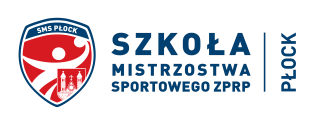 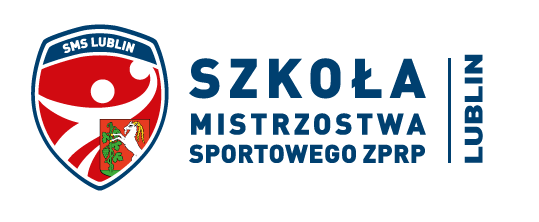 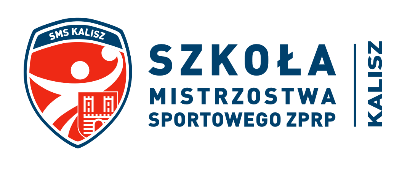 